L'HOMME	LA NATURE		LA BIODIVERSITELes séminaires précédents ont mis l’accent sur l'origine de la Planète, l'évolution de la Biodiversité, sa situation actuelle, la 6ème crise d'extinction des espèces, la place de l'homme et certaines réponses aux causes actuelles de l'érosion de la Biodiversité (fragmentation et réseau écologique, agriculture et Biodiversité, changements climatiques et Biodiversité, partenariats pour la Biodiversité, instruments internationaux), les indicateurs de l’état de la Biodiversité, la gestion des espèces et des habitats, la Forêt, l’Arbre, le Paysage, les Services Ecosystémiques, les solutions que peut apporter la Biodiversité aux changements climatiques, relations entre le Communes et la Biodiversité, la sylvothérapie, l’entomophagie, les guêpes et les fourmis,  ...Le séminaire 2019 est consacré à l’ARBRE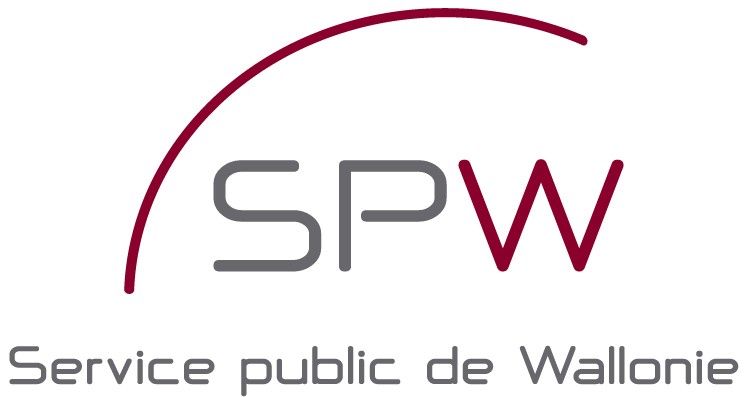 INFORMATIONS GENERALESLIEU :      LE GENEVRIER	      (Petit Séminaire Saint Roch)	      Allée de Bernardfagne, 7a,	      4190          FERRIERES.	      genevrier.ferrieres@gmail.com	      http://genevrier.beGPS :       50°25’26.16’’N  5°38’02.20’’EDATES :   samedis 12 et 19 octobre 2019HEURE :   de 08 h 45 à 17 h 00La participation aux frais est de 40 euros par personne pour les deux journées (repas de midi compris)LEGENEVRIERASBL20ème SEMINAIRE DE FORMATIONL’ARBRELES SAMEDIS 12 et 19 OCTOBRE 2019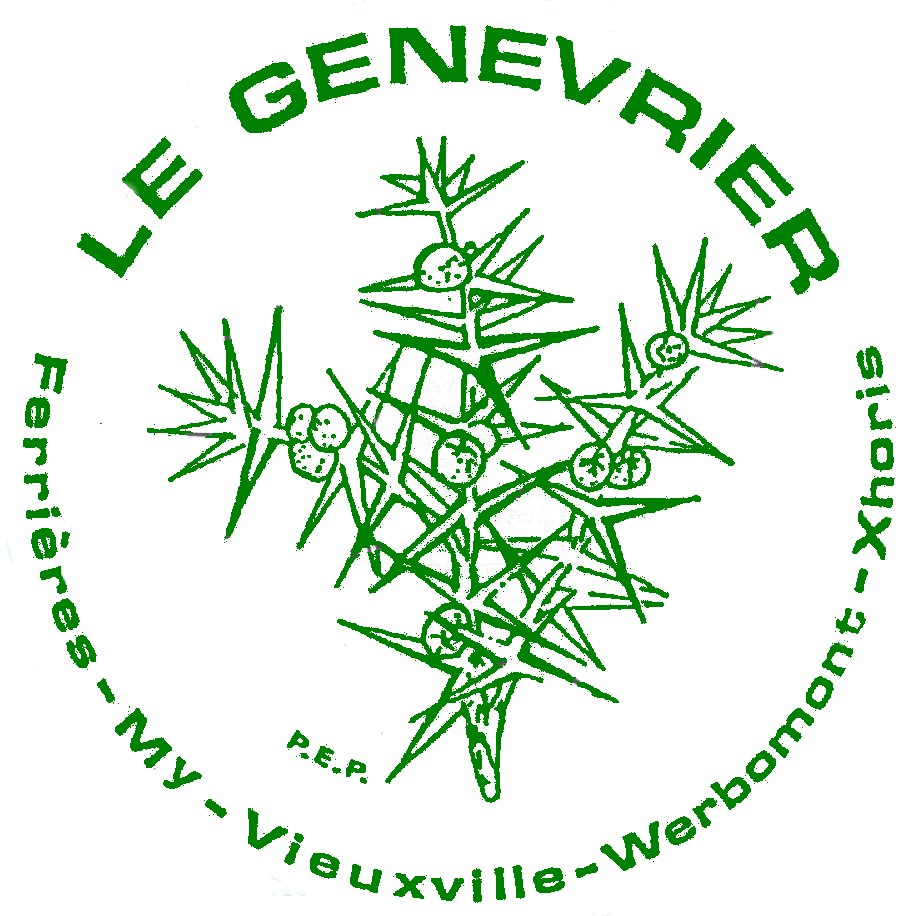 PROGRAMME DU12 OCTOBRE08 h 45	Accueil des participants09 h 00	« L’Arbre et la Biodiversité » par Jean-Christophe PRIGNON (Chef de Département à Bruxelles-Environnement). 10 h 30	Pause-café10 h 45	« Les Arbres du Souvenir » par Thérèse SNOY (Présidente de la Fondation « Arbres du Souvenir »).12 h 15	Lunch (buffet - sandwiches)13 h 30	« Fantaisies chez les Arbres » par Micheline VANDERHOVEN (Photographe, Le Genévrier ASBL).15 h 00	Pause-café15 h 15	 « Arbre des villes et Arbre des champs » par Dr.ir.Olivier BAUDRY (Bioingénieur, DRYADES sprl).PROGRAMME DU19 OCTOBRE08 h 45	Accueil des participants09 h 00	« Impact des changements climatiques sur les Arbres et les forêts » par Dr.ir Hugues CLAESSENS (Ingénieur des Eaux et Forêts – ULiège, Gembloux Agro-Bio Tech). 10 h 30	Pause-café10 h 45 « La communication entre les Arbres » par Sébastien LEZACA-ROJAS (Forêt et Naturalité).12 h 15	Lunch (buffet - sandwiches)+++++++++13 h 30	Mise en perspective, sur le terrain,des thèmes abordés lors duséminaire sous la conduite de Jacques STEIN et des autres orateurs présentsPrévoir des chaussures et des vêtements appropriés